Урок. Электролитическая диссоциация.     Фамилия, имя______________Что такое электрический ток? ________________________________________________________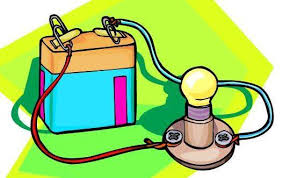 Смотрим опыт.Почему загорелась лампочка в нашем приборе?___________________________________________________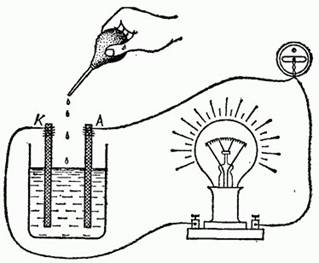 Все ли вещества проводят электрический ток?NaCl (раствор), Н2О (проточная), сахар (раствор), Н2О (дистиллированная),NaCl (кристаллы), сахар (кристаллы), C2H5OH (этиловый спирт), NaOH(раствор), Н2SO4 (раствор), СuSO4 (раствор), CH3COOH (раствор; столовый уксус 9%)Какой вид химической связи в NaCl, NaOH? _____________________________Какой вид химической связи в HCl? _____________________________________Закончите рисунок (диссоциация хлорида натрия)электролитынеэлектролиты